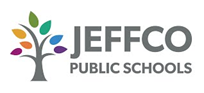 STATEMENT BY PHYSICIAN FOR ATHLETIC PARTICIPATIONI hereby certify that I have examined _________________________and that the student was found physically fit to engage in baseball, basketball, cheers/poms, cross-country, field hockey, football, golf, gymnastics, ice hockey, lacrosse, skiing, soccer, softball, swimming/diving, tennis, track and field, volleyball, and wrestling. (Please cross out any sport in which the student should not participate.)DATE of PHYSICAL:_______________(Valid 365 days unless rescinded)SIGNED by:_____________________________SIGNATURE:____________________________Physician, Physicians Asst. or Nurse Practitioner